CLARITY HMIS: KC- MINIMUM PROJECT EXIT FORMUse block letters for text and bubble in the appropriate circles.Please complete a separate form for each household member.CLIENT NAME OR IDENTIFIER:__________________________________________________PROJECT EXIT DATE​  [All Individual/Clients]   Month                 Day                           Year DESTINATION [All Clients] CITY OF PERMANENT HOUSING LOCATION CONTACT INFORMATION [Optional- can be entered in Location Tab]If applicable: 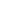    Signature of applicant stating all information is true and correct      	Date   ­   ­ ○Place not meant for habitation (e.g., a vehicle, an abandoned building, bus/train/subway station/airport, or anywhere outside)○Moved from one HOPWA funded project to HOPWA TH○Emergency shelter, including hotel or motel paid for with emergency shelter voucher, or Host Home shelter○Staying or living with family, permanent tenure○Safe Haven○Staying or living with friends, permanent tenure○Foster care home or foster care group home○Moved from one HOPWA funded project to HOPWA PH○Hospital or other residential non­-psychiatric medical facility○Rental by client, no ongoing housing subsidy○Jail, prison or juvenile detention facility○Rental by client, with ongoing housing subsidy○Long-term care facility or nursing home○Owned by client, with ongoing housing subsidy○Psychiatric hospital or other psychiatric facility○Owned by client, no on­going housing subsidy○Substance abuse treatment facility or detox center○No exit interview completed○Transitional housing for homeless persons (including homeless youth)○Other○Residential project or halfway house with no homeless criteria○Deceased○Hotel or motel paid for without emergency shelter voucher○Client doesn’t know○Host Home (non-crisis)○Client prefers not to answer○Staying or living with family, temporary tenure (e.g., room, apartment, or house) ○Data not collected○Staying or living with friends, temporary tenure (e.g., room, apartment, or house)  IF “RENTAL BY CLIENT, WITH ONGOING HOUSING SUBSIDY” – SPECIFY:  IF “RENTAL BY CLIENT, WITH ONGOING HOUSING SUBSIDY” – SPECIFY:  IF “RENTAL BY CLIENT, WITH ONGOING HOUSING SUBSIDY” – SPECIFY:  IF “RENTAL BY CLIENT, WITH ONGOING HOUSING SUBSIDY” – SPECIFY:○GDP TIP housing subsidy○Emergency Housing Voucher○VASH Housing subsidy○Family Unification Program Voucher (FUP)○RRH or equivalent subsidy○Foster Youth to Independence Initiative (FYI)○HCV voucher (tenant or project based) (not dedicated)○Permanent Supportive Housing○Public Housing Unit○Other permanent housing dedicated for formerly homeless persons○Rental by client, with other ongoing housing subsidy○Other permanent housing dedicated for formerly homeless persons*If Destination is “Place not meant for habitation”*If Destination is “Place not meant for habitation”*If Destination is “Place not meant for habitation”*If Destination is “Place not meant for habitation”*If Destination is “Place not meant for habitation”*If Destination is “Place not meant for habitation”*If Destination is “Place not meant for habitation”*If Destination is “Place not meant for habitation”Is household’s destination living situation in a vehicle?Is household’s destination living situation in a vehicle?Is household’s destination living situation in a vehicle?Is household’s destination living situation in a vehicle?○No ○Client doesn’t know Is household’s destination living situation in a vehicle?Is household’s destination living situation in a vehicle?Is household’s destination living situation in a vehicle?Is household’s destination living situation in a vehicle?○Yes ○Client prefers not to answer Is household’s destination living situation in a vehicle?Is household’s destination living situation in a vehicle?Is household’s destination living situation in a vehicle?Is household’s destination living situation in a vehicle?○Yes ○Data not collected If “Yes”, please select Vehicle typeIf “Yes”, please select Vehicle typeIf “Yes”, please select Vehicle typeIf “Yes”, please select Vehicle typeIf “Yes”, please select Vehicle typeIf “Yes”, please select Vehicle typeIf “Yes”, please select Vehicle typeIf “Yes”, please select Vehicle type○Van○Client Doesn't KnowClient Doesn't KnowClient Doesn't KnowClient Doesn't KnowClient Doesn't Know○Automobile/Car○Client prefers not to answer Client prefers not to answer Client prefers not to answer Client prefers not to answer Client prefers not to answer ○Camper/RV○Data Not Collected Data Not Collected Data Not Collected Data Not Collected Data Not Collected If Destination is permanent housing○Unincorporated King County (includes any community not otherwise listed)○Medina○Algona○Mercer Island○Auburn○Milton○Beaux Arts○Newcastle○Bellevue○Normandy Park○Black Diamond○North Bend○Bothell○Pacific○Burien○Redmond○Carnation○Renton○Clyde Hill○Sammamish○Covington○Sea Tac○Des Moines○Seattle○Duvall○Shoreline○Enumclaw○Skykomish○Federal Way○Snoqulamie○Hunts Point○Tukwila○Issaquah○Woodinville○Kenmore○Yarrow Point○Kent○Washington State (outside of King County)○Kirkland ○Outside of Washington State○Lake Forest Park○Client Doesn't Know○Maple Valley○Client prefers not to answer ○Maple Valley○Data Not Collected Phone Number Phone Number Phone Number   ­   ­ Email Current Address (if applicable)Current Address (if applicable)Current Address (if applicable)Current Address (if applicable)Current Address (if applicable)Current Address (if applicable)Street City State Zip CodeZip Code